Stagione Sportiva 2021/2022Comunicato Ufficiale N° 121 del 29/12/2021SOMMARIOSOMMARIO	1COMUNICAZIONI DELLA F.I.G.C.	1COMUNICAZIONI DELLA L.N.D.	1COMUNICAZIONI DEL COMITATO REGIONALE	1Modifiche al programma gare del 30/12/2021	3NOTIZIE SU ATTIVITÀ AGONISTICA	3COMUNICAZIONI DELLA F.I.G.C.COMUNICAZIONI DELLA L.N.D.COMUNICAZIONI DEL COMITATO REGIONALEAUTORIZZAZIONE TORNEIQuesto Comitato Regionale ha autorizzato l’effettuazione dei sottonotati Tornei, approvandone il regolamento:TORNEI S.G.S.Denominazione Torneo: 	9° TORNEO DELLA BEFANA CUP Periodo di svolgimento:	04.01.2022Categoria:	Primi CalciCarattere 	Regionale Organizzazione:	A.S.D. CAMERINO CASTELRAIMONDODenominazione Torneo: 	9° TORNEO DELLA BEFANA CUP Periodo di svolgimento:	05.01.2022Categoria:	Pulcini mistiCarattere 	Regionale Organizzazione:	A.S.D. CAMERINO CASTELRAIMONDODenominazione Torneo: 	9° TORNEO DELLA BEFANA CUP Periodo di svolgimento:	06.01.2022Categoria:	Esordienti mistiCarattere 	Regionale Organizzazione:	A.S.D. CAMERINO CASTELRAIMONDODenominazione Torneo: 	IV^ GIORNATA DEL CUORE – MEMORIAL “RICCARDO OLIVIERI” Periodo di svolgimento:	09.01.2022Categoria:	Primi CalciCarattere 	Regionale Organizzazione:	A.S.D. REAL ANCARIACOMUNICAZIONE DEL COORDINAMENTO MARCHE S.G.S.CONVOCAZIONI CENTRO FEDERALE TERRITORIALE  RECANATIIl Coordinatore Federale Regionale del Settore Giovanile e Scolastico Floriano Marziali con riferimento all’attività del Centro Federale Territoriale Recanati comunica l’elenco dei convocati per il giorno Lunedì 03/01/2022 presso lo Stadio “Nicola Tubaldi” di Recanati, via Moretti.CATEGORIA UNDER 13 ore 14:45I calciatori convocati dovranno presentarsi puntuali e muniti del kit personale di giuoco, oltre a parastinchi, certificato di idoneità per l’attività agonistica, un paio di scarpe ginniche e un paio di scarpe da calcio.La seduta di allenamento si svolgerà presso il Centro Federale Territoriale nel pieno rispetto delle normative  in vigore, indicazioni generali finalizzate al contenimento dell’emergenza COVID-19 Per le convocazioni cui sopra, valgono le indicazioni generali emanate dalla FIGC con il protocollo datato 4 agosto 2021  per la pianificazione, l'organizzazione e la gestione delle attività dilettantistiche e giovanili per la Stagione Sportiva 2021/2022- allenamenti, attività pre-gara e gare di tutte le categorie agonistiche e di base, di livello Nazionale-Regionale e Provinciale, non direttamente disciplinato da altro protocollo FIGC.   Verrà redatto e costantemente aggiornato il registro presenze circa gli ingressi di calciatrici, calciatori e membri dello staff presso l’impianto sportivo sede dell’allenamento, i quali potranno accedere solo se in possesso di GREEN PASS. Si ricorda che verrà effettuata la rilevazione della temperatura corporea e, qualora la stessa fosse superiore a 37,5° non sarà consentito l’accesso alla struttura. Tutti i soggetti, atleti e membri dello staff, sono tenuti a compilare e consegnare la nuova autocertificazione secondo quanto predisposto dal protocollo datato 4 agosto 2021  . Si ricorda inoltre che la seduta di allenamento si svolge a porte chiuse e non è quindi consentita la presenza di pubblico all’interno dell’impianto sportivo.  Per qualsiasi comunicazione contattare :  Responsabile Tecnico:  Francesco Ansevini 340 5338468e-mail: marche.sgs@figc.it -base.marchesgs@figc.it- cft.marchesgs@figc.it		 	 In caso di indisponibilità motivata dei calciatori convocati, le Società devono darne immediata comunicazione contattando il Responsabile Tecnico e/o il Responsabile Organizzativo C.F.T., inviando la relativa certificazione  per l’assenza. STAFFResponsabile Organizzativo Regionale:              	Floriano MarzialiResponsabile Organizzativo C.F.T.                     	Francesco Ansevini Responsabile Tecnico:                                          	Giacomo GentilucciIstruttore Under 15 F:                                        	Melissa MarchettiIstruttore Under 14 M:                                      	Simone CecchiIstruttore Under 13 M:                                        	Matteo TronconPreparatore dei portieri:                                        	Matteo Pazzi Preparatore Atletico                                          	Damian Javier FernandoMedico                                                           	Fabio SantelliFisioterapista:                                                          	Michele Gennuso – Francesca RanaldiPsicologo:                                                       	Giorgia AnimentoSi ringraziano le Società per la collaborazione offerta e si porgono cordiali saluti.Modifiche al programma gare del 30/12/2021CAMPIONATO SECOINDA CATEGORIACausa emergenza sanitaria da COVID 19 la gara PRO CALCIO ASCOLI/AUDAX PAGLIARE è rinviata.NOTIZIE SU ATTIVITÀ AGONISTICAECCELLENZARISULTATIRISULTATI UFFICIALI GARE DEL 23/12/2021Si trascrivono qui di seguito i risultati ufficiali delle gare disputateGIUDICE SPORTIVOIl Giudice Sportivo Avv. Claudio Romagnoli, con l'assistenza del segretario Angelo Castellana, nella seduta del 29/12/2021 ha adottato le decisioni che di seguito integralmente si riportano:GARE DEL 23/12/2021 PROVVEDIMENTI DISCIPLINARI In base alle risultanze degli atti ufficiali sono state deliberate le seguenti sanzioni disciplinari. DIRIGENTI AMMONIZIONE (II INFR) ALLENATORI AMMONIZIONE (III INFR) AMMONIZIONE (II INFR) AMMONIZIONE (I INFR) CALCIATORI ESPULSI SQUALIFICA PER TRE GARE EFFETTIVE Espulso per offese ad un compagno di squadra, alla notifica del provvedimento si rivolgeva all'arbitro con espressioni inopportune, reiterando in tale attegimaneto anche a fine gara. SQUALIFICA PER DUE GARE EFFETTIVE SQUALIFICA PER UNA GARA EFFETTIVA CALCIATORI NON ESPULSI SQUALIFICA PER UNA GARA EFFETTIVA PER RECIDIVITA' IN AMMONIZIONE (V INFR) AMMONIZIONE CON DIFFIDA (IV INFR) AMMONIZIONE (VI INFR) AMMONIZIONE (III INFR) AMMONIZIONE (II INFR) AMMONIZIONE (I INFR) PROMOZIONERISULTATIRISULTATI UFFICIALI GARE DEL 23/12/2021Si trascrivono qui di seguito i risultati ufficiali delle gare disputateGIUDICE SPORTIVOIl Giudice Sportivo Avv. Claudio Romagnoli, con l'assistenza del segretario Angelo Castellana, nella seduta del 29/12/2021 ha adottato le decisioni che di seguito integralmente si riportano:GARE DEL 23/12/2021 PROVVEDIMENTI DISCIPLINARI In base alle risultanze degli atti ufficiali sono state deliberate le seguenti sanzioni disciplinari. DIRIGENTI AMMONIZIONE (II INFR) MASSAGGIATORI SQUALIFICA. FINO AL 12/01/2022 Per comportamento offensivo nei confronti dell'arbitro ALLENATORI AMMONIZIONE (II INFR) AMMONIZIONE (I INFR) CALCIATORI ESPULSI SQUALIFICA PER UNA GARA EFFETTIVA CALCIATORI NON ESPULSI SQUALIFICA PER UNA GARA EFFETTIVA PER RECIDIVITA' IN AMMONIZIONE (V INFR) AMMONIZIONE CON DIFFIDA (IV INFR) AMMONIZIONE (VII INFR) AMMONIZIONE (VI INFR) AMMONIZIONE (III INFR) AMMONIZIONE (II INFR) AMMONIZIONE (I INFR) PRIMA CATEGORIARISULTATIRISULTATI UFFICIALI GARE DEL 23/12/2021Si trascrivono qui di seguito i risultati ufficiali delle gare disputateGIUDICE SPORTIVOIl Giudice Sportivo Avv. Claudio Romagnoli, con l'assistenza del segretario Angelo Castellana, nella seduta del 29/12/2021 ha adottato le decisioni che di seguito integralmente si riportano:GARE DEL 22/12/2021 PROVVEDIMENTI DISCIPLINARI In base alle risultanze degli atti ufficiali sono state deliberate le seguenti sanzioni disciplinari. CALCIATORI ESPULSI SQUALIFICA PER UNA GARA EFFETTIVA CALCIATORI NON ESPULSI SQUALIFICA PER UNA GARA EFFETTIVA PER RECIDIVITA' IN AMMONIZIONE (V INFR) AMMONIZIONE CON DIFFIDA (IX) AMMONIZIONE CON DIFFIDA (IV INFR) AMMONIZIONE (VI INFR) AMMONIZIONE (III INFR) AMMONIZIONE (II INFR) AMMONIZIONE (I INFR) GARE DEL 23/12/2021 PROVVEDIMENTI DISCIPLINARI In base alle risultanze degli atti ufficiali sono state deliberate le seguenti sanzioni disciplinari. DIRIGENTI INIBIZIONE A SVOLGERE OGNI ATTIVITA' FINO AL 12/ 1/2022 Per comportamento non regolamentare ALLENATORI SQUALIFICA FINO AL 12/ 1/2022 Per espressione offensiva nei confronti dell'arbitro AMMONIZIONE (III INFR) CALCIATORI ESPULSI SQUALIFICA PER DUE GARE EFFETTIVE SQUALIFICA PER UNA GARA EFFETTIVA CALCIATORI NON ESPULSI SQUALIFICA PER UNA GARA EFFETTIVA PER RECIDIVITA' IN AMMONIZIONE (V INFR) AMMONIZIONE CON DIFFIDA (IV INFR) AMMONIZIONE (III INFR) AMMONIZIONE (II INFR) AMMONIZIONE (I INFR) SECONDA CATEGORIARISULTATIRISULTATI UFFICIALI GARE DEL 23/12/2021Si trascrivono qui di seguito i risultati ufficiali delle gare disputateRISULTATI UFFICIALI GARE DEL 23/12/2021Si trascrivono qui di seguito i risultati ufficiali delle gare disputateGIUDICE SPORTIVOIl Giudice Sportivo Avv. Claudio Romagnoli, con l'assistenza del segretario Angelo Castellana, nella seduta del 29/12/2021 ha adottato le decisioni che di seguito integralmente si riportano:GARE DEL 23/12/2021 DECISIONI DEL GIUDICE SPORTIVO Gara del 23/12/2021 COMUNANZA - AGRARIA CLUB 
Rilevato dal referto arbitrale che la gara in oggetto non è stata effettuata per la decisione della soc. Agraria Club di non scendere in campo si decide: - sanzionare la soc. Agraria Club con la punizione sportiva della perdita della gara con il risultato di Comunanza 3 - Agraria Club 0; - sanzionare la soc. Agraria Club con la punizione sportiva della penalizzazione di 1 punto in classifica; - comminare alla soc. Agraria Club l'ammenda di euro 200,00 quale sanzione per prima rinuncia. 
Gara del 23/12/2021 ESANATOGLIA - L.EUROPA LUCIANO BOCCHINI 
Esaminato il referto arbitrale, dal quale si evince che la gara è stata definifivamente sospesa al minuto 13esimo del primo tempo per mancanza del numero minimo di giocatori ospiti in campo si decide: di sanzionare la Società Largo Europa Luciano Bocchini con la punizione sportiva della perdita della gara, con il risultato conseguito sul campo al momneto della sospensione di Esanatoglia 3 - Largo Europa Luciano Bocchini 0. GARE DEL 22/12/2021 PROVVEDIMENTI DISCIPLINARI In base alle risultanze degli atti ufficiali sono state deliberate le seguenti sanzioni disciplinari. SOCIETA' AMMENDA Euro 80,00 MONTE SAN PIETRANGELI 
Per aver propri tifosi rivolto frasi offensive nei confronti dell'arbitro. ALLENATORI AMMONIZIONE (I INFR) CALCIATORI ESPULSI SQUALIFICA PER UNA GARA EFFETTIVA CALCIATORI NON ESPULSI AMMONIZIONE CON DIFFIDA (IV INFR) AMMONIZIONE (VI INFR) AMMONIZIONE (III INFR) AMMONIZIONE (II INFR) AMMONIZIONE (I INFR) GARE DEL 23/12/2021 PROVVEDIMENTI DISCIPLINARI In base alle risultanze degli atti ufficiali sono state deliberate le seguenti sanzioni disciplinari. SOCIETA' PERDITA DELLA GARA: AGRARIA CLUB 
ved. delibera 
L.EUROPA LUCIANO BOCCHINI 
vedi delibera PENALIZZAZIONE PUNTI IN CLASSIFICA: AGRARIA CLUB 1 
ved. delibera AMMENDA Euro 200,00 AGRARIA CLUB 
ved. delibera. 
Euro 80,00 JUNIORJESINA LIBERTAS ASD 
Per aver un proprio tifoso, rivolto insulti alla squadra avversaria e frasi inopportune all'indirizzo del direttore di gara. DIRIGENTI INIBIZIONE A SVOLGERE OGNI ATTIVITA' FINO AL 19/ 1/2022 Espulso per aver proferito bestemmie nei confronti di un giocatore avversario, al termine della gara tiene un comportamento non regolamentare entrando nello spogliatoio dell'arbitro. INIBIZIONE A SVOLGERE OGNI ATTIVITA' FINO AL 12/ 1/2022 Per comportamento irriguardoso nei confrotni dell'arbitro Espulso per doppia ammonizione ALLENATORI SQUALIFICA FINO AL 12/ 1/2022 Espulso per doppia ammoniizone AMMONIZIONE (II INFR) AMMONIZIONE (I INFR) CALCIATORI ESPULSI SQUALIFICA PER QUATTRO GARE EFFETTIVE Per aver lanciato un oggetto all'indirizzo dell'arbitro, colpendolo sulla coscia. SQUALIFICA PER DUE GARE EFFETTIVE SQUALIFICA PER UNA GARA EFFETTIVA CALCIATORI NON ESPULSI SQUALIFICA PER UNA GARA EFFETTIVA PER RECIDIVITA' IN AMMONIZIONE (V INFR) AMMONIZIONE CON DIFFIDA (IV INFR) AMMONIZIONE (VII INFR) AMMONIZIONE (VI INFR) AMMONIZIONE (III INFR) AMMONIZIONE (II INFR) AMMONIZIONE (I INFR) JUNIORES UNDER 19 REGIONALERISULTATIRISULTATI UFFICIALI GARE DEL 22/12/2021Si trascrivono qui di seguito i risultati ufficiali delle gare disputateRISULTATI UFFICIALI GARE DEL 23/12/2021Si trascrivono qui di seguito i risultati ufficiali delle gare disputateRISULTATI UFFICIALI GARE DEL 22/12/2021Si trascrivono qui di seguito i risultati ufficiali delle gare disputateGIUDICE SPORTIVOIl Giudice Sportivo Avv. Claudio Romagnoli, con l'assistenza del segretario Angelo Castellana, nella seduta del 29/12/2021 ha adottato le decisioni che di seguito integralmente si riportano:GARE DEL 22/12/2021 PROVVEDIMENTI DISCIPLINARI In base alle risultanze degli atti ufficiali sono state deliberate le seguenti sanzioni disciplinari. CALCIATORI NON ESPULSI AMMONIZIONE CON DIFFIDA (IV INFR) AMMONIZIONE (VI INFR) AMMONIZIONE (II INFR) AMMONIZIONE (I INFR) UNDER 17 ALLIEVI REGIONALIRISULTATIRISULTATI UFFICIALI GARE DEL 23/12/2021Si trascrivono qui di seguito i risultati ufficiali delle gare disputateGIUDICE SPORTIVOIl Giudice Sportivo Avv. Claudio Romagnoli, con l'assistenza del segretario Angelo Castellana, nella seduta del 29/12/2021 ha adottato le decisioni che di seguito integralmente si riportano:GARE DEL 22/12/2021 PROVVEDIMENTI DISCIPLINARI In base alle risultanze degli atti ufficiali sono state deliberate le seguenti sanzioni disciplinari. CALCIATORI NON ESPULSI AMMONIZIONE (I INFR) GARE DEL 23/12/2021 PROVVEDIMENTI DISCIPLINARI In base alle risultanze degli atti ufficiali sono state deliberate le seguenti sanzioni disciplinari. SOCIETA' AMMENDA Euro 200,00 ALMAJUVENTUS FANO1906 SRL 
Per aver, la propria tifoseria durante la gara, rivolto all'arbitro espresisoni offensive e minacciose 
Euro 200,00 FORSEMPRONESE 1949 SD.ARL 
Per aver rivolto, durante la gara, espressioni offensive e minacciose all'indirizzo dell'arbitro DIRIGENTI INIBIZIONE A SVOLGERE OGNI ATTIVITA' FINO AL 12/ 1/2022 Per doppia ammoniizone ALLENATORI SQUALIFICA FINO AL 19/ 1/2022 Per proteste nei confronti dell'arbitro AMMONIZIONE (I INFR) CALCIATORI ESPULSI SQUALIFICA PER CINQUE GARE EFFETTIVE Per avere, durante una rissa, tirato un pugno in testa ad un giocatore avversario SQUALIFICA PER QUATTRO GARE EFFETTIVE Per aver, durante una rissa spintonato e calciato un giocatore avversario SQUALIFICA PER DUE GARE EFFETTIVE SQUALIFICA PER UNA GARA EFFETTIVA CALCIATORI NON ESPULSI AMMONIZIONE (II INFR) AMMONIZIONE (I INFR) UNDER 15 GIOVANISSIMI REG.LIRISULTATIRISULTATI UFFICIALI GARE DEL 23/12/2021Si trascrivono qui di seguito i risultati ufficiali delle gare disputateGIUDICE SPORTIVOIl Giudice Sportivo Avv. Claudio Romagnoli, con l'assistenza del segretario Angelo Castellana, nella seduta del 29/12/2021 ha adottato le decisioni che di seguito integralmente si riportano:GARE DEL 22/12/2021 PROVVEDIMENTI DISCIPLINARI In base alle risultanze degli atti ufficiali sono state deliberate le seguenti sanzioni disciplinari. CALCIATORI NON ESPULSI AMMONIZIONE (II INFR) GARE DEL 23/12/2021 PROVVEDIMENTI DISCIPLINARI In base alle risultanze degli atti ufficiali sono state deliberate le seguenti sanzioni disciplinari. CALCIATORI NON ESPULSI AMMONIZIONE (II INFR) AMMONIZIONE (I INFR) GARE DEL 27/12/2021 PROVVEDIMENTI DISCIPLINARI In base alle risultanze degli atti ufficiali sono state deliberate le seguenti sanzioni disciplinari. CALCIATORI NON ESPULSI AMMONIZIONE (II INFR) AMMONIZIONE (I INFR) COPPA MARCHE ECCELLENZA FEMM.RISULTATIRISULTATI UFFICIALI GARE DEL 19/12/2021Si trascrivono qui di seguito i risultati ufficiali delle gare disputate		IL SEGRETARIO				IL GIUDICE SPORTIVO                  F.to Angelo Castellana				  F.to Claudio RomagnoliLe ammende irrogate con il presente comunicato dovranno pervenire a questo Comitato entro e non oltre il 10/01/2022.Pubblicato in Ancona ed affisso all’albo del C.R. M. il 29/12/2021.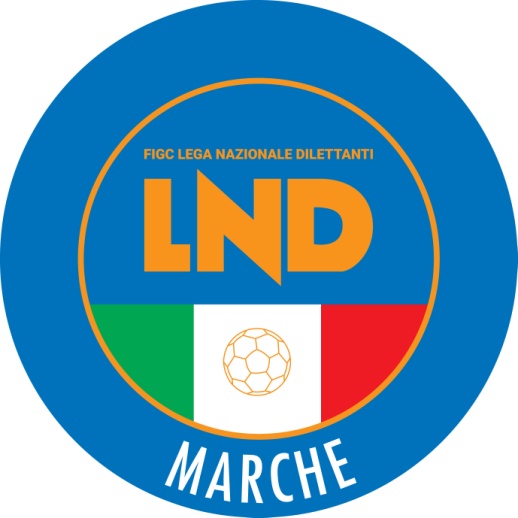 Federazione Italiana Giuoco CalcioLega Nazionale DilettantiCOMITATO REGIONALE MARCHEVia Schiavoni, snc - 60131 ANCONACENTRALINO: 071 285601 - FAX: 071 28560403 sito internet: www.figcmarche.it                           e-mail: crlnd.marche01@figc.itpec: marche@pec.figcmarche.itNRCOGNOMENOMENASCITASOCIETA’1ADAMO CHRISTIAN20/06/2009OSIMOSTAZIONE C.D.2AMICITOMMASO05/01/2009PALOMBINA VECCHIA3BISLANIFRANCESCO12/01/2009U.S. RECANATESE4BOTTONI TOMMASO07/11/2009CASTELFIDARDO5CAPORALONIMARCO13/03/2009NUOVA FOLGORE6CARANCINISIMONE14/02/2009FILOTTRANESE7CASAGRANDELORENZO08/06/2009BIAGIO NAZZARO8CICCONETTIPAOLO09/02/2009U.S. TOLENTINO 19199CONESTA’DAVIDE05/01/2009ACADEMY CIVITANOVESE 10CUCCOELIA09/01/2009ACADEMY CIVITANOVESE111DI GIAMBERARDINODIEGO21/03/2009SANTA MARIA APPARENTE12DIAMANTIFILIPPO22/06/2009CORRIDONIA13GALASSITOMMASO18/02/2009VILLA MUSONE14GALEAZZIVALENTINO27/10/2009BIAGIO NAZZATO15GIRONELLAMATTIA01/04/2009CORRIDONIA16LEOMARIO27/02/2009CANDIA BARACCOLA ASPIO17LORENZIFABIO10/04/2009U.S. TOLENTINO 191918MACRINAMATTEO17/03/2009GIOVANE ANCONA CALCIO19MALAVENDANICOLA23/09/2009NUOVA FOLGORE20MALIZIAVITTORIO13/02/2009UNION PICENA21MERCURILEONARDO13/02/2009VALDICHIENTI PONTE22MIMOTTIFILIPPO29/03/2009BIAGIO NAZZARO23ORTENZIDANIELE28/12/2009SANTA MARA APPARENTE24PIANELLAGREGORIO14/11/2009GIOVANE ANCONA25PIERLUIGINICHOLAS26/03/2009VALDICHIENTI PONTE26POLENTAPIETRO06/07/2009OSIMANA27RAFFAELLIGIOVANNI12/01/2009SS. MACERATESE 192228ROCCHETTIGIULIO08/04/2009TREIESE29ROCCHETTIMATTEO06/04/2009ROBUR 1\90530SANDRONIFILIPPO27/06/2009GLD DORICA AN.UR.31SBARBATILORENZO09/11/2009MONTEMILONE POLLENZA32SEQUENZA LUCA29/04/2009VILLA MUSONE33SILEONI ALESSANDRO25/02/2009SS. MACERATESE 1922CERIONI EURO(BIAGIO NAZZARO) ZAZZETTA MASSIMILIANO(GROTTAMMARE C. 1899 ARL) RUGGERI FRANCESCO(FABRIANO CERRETO) GIACOMETTI GIANLUCA(FABRIANO CERRETO) ACHIQ OUSSAMA(SAN MARCO SERVIGLIANO) BUCCI MARCO(SAN MARCO SERVIGLIANO) CRESCENZI DANIELE(SAN MARCO SERVIGLIANO) COMOTTO MARCO(VALDICHIENTI PONTE) GAMBINI NICOLA(F.C. VIGOR SENIGALLIA) SANTAMARIANOVA SAMUELE(FABRIANO CERRETO) CALVARESI GIACOMO(LMV URBINO CALCIO) ACHIQ OUSSAMA(SAN MARCO SERVIGLIANO) BUCCHI GIOVANNI(FORSEMPRONESE 1949 SD.ARL) CAMILLONI NICOLA(FORSEMPRONESE 1949 SD.ARL) ALIGHIERI EUGENIO(GROTTAMMARE C. 1899 ARL) TRAINI DAVIDE(GROTTAMMARE C. 1899 ARL) LEY CHRISTOFER(SAN MARCO SERVIGLIANO) BICCHIARELLI MIRKO(URBANIA CALCIO) RENGHI CRISTIAN(URBANIA CALCIO) CONTI MASSIMO(FORSEMPRONESE 1949 SD.ARL) MARINI NICOLA(BIAGIO NAZZARO) PACCAMICCIO LORENZO(BIAGIO NAZZARO) MEDICI ANDREA(MARINA CALCIO) BONACCI SIMONE(MONTEFANO CALCIO A R.L.) MONACO MICHELANGELO(MONTEFANO CALCIO A R.L.) BARUFALDI MARIANO(SANGIUSTESE M.G.) IUVALE ROBERTO(SANGIUSTESE M.G.) FRATERNALI LUCA(URBANIA CALCIO) RAPAGNANI LORENZO(VALDICHIENTI PONTE) IACHINI JARI(ATLETICO AZZURRA COLLI) GAIA GIANFILIPPO(BIAGIO NAZZARO) SANTINI NICOLO(FABRIANO CERRETO) STORTINI SAMUELE(FABRIANO CERRETO) MARTEDI MATTIA(JESINA CALCIO SRL) ZAGAGLIA LORENZO(JESINA CALCIO SRL) PIGINI LORENZO(MONTEFANO CALCIO A R.L.) CALABRESI RICCARDO(URBANIA CALCIO) BREGA NICOLO(BIAGIO NAZZARO) PARADISI FEDERICO(BIAGIO NAZZARO) MARUCCI STEFANO(CALCIO ATLETICO ASCOLI) AQUILA DANIELE(FABRIANO CERRETO) CURZI VALERIO(GROTTAMMARE C. 1899 ARL) PALANCA MATTIA(GROTTAMMARE C. 1899 ARL) DALLA BONA DANIELE(LMV URBINO CALCIO) GIUNCHETTI ENRICO(LMV URBINO CALCIO) MAIORANO MARCO(MARINA CALCIO) ZANNINI DIEGO(MONTEFANO CALCIO A R.L.) FIORUCCI UMBERTO(URBANIA CALCIO) FIORETTI DANIELE(VALDICHIENTI PONTE) MARCELLI MARCO(VALDICHIENTI PONTE) SAVORETTI ANDREA(POTENZA PICENA) CIABATTONI MARCO(ATLETICO CENTOBUCHI) RICCIOTTI ROBERTO(ATLETICO CENTOBUCHI) PASSARINI PAOLO(AURORA TREIA) GOBBI SAMUELE(SASSOFERRATO GENGA) BIANCONI DAMIANO(SASSOFERRATO GENGA) FRATINI GIACOMO(AURORA TREIA) WAHI YAYA JUNIOR(POTENZA PICENA) CARBONI NICOLO(ILARIO LORENZINI) DUTTO MATIAS(POTENZA PICENA) CENCIARINI NICOLAS(VALFOGLIA) LATMER OUSSAMA(CANTIANO CALCIO) RICCIOTTI DIEGO(VALFOGLIA) ABBRUNZO LUIGIPIO(POTENZA PICENA) GIULIANI LUCA(ATLETICO CENTOBUCHI) ODDI CHRISTIAN(ATLETICO CENTOBUCHI) TRAVAGLIA NICOLO(ATLETICO CENTOBUCHI) GENTILE LEONARDO(FUTURA 96) MALLUS MARCO(MONTERUBBIANESE) MARINANGELI ANDREA(MONTERUBBIANESE) FERRANTI LUCA(PALMENSE SSDARL) EL KAROUACHIA SAMI(CANTIANO CALCIO) ZANCHETTI GIOVANNI(CANTIANO CALCIO) CONTE FRANCESCO(FUTURA 96) MURAZZO GIANLUCA(FUTURA 96) SANTARELLI ALESSIO(FUTURA 96) KUINXHIU GENTJAN(PALMENSE SSDARL) FINI LEONARDO(POTENZA PICENA) BIANCHI FABIO(SASSOFERRATO GENGA) SANTINI ALESSIO(SASSOFERRATO GENGA) CAPIATO NICOLA(FUTURA 96) SEBASTIANELLI GIANMARCO(ILARIO LORENZINI) VALLESI FABRIZIO(MONTERUBBIANESE) STEBNER EXZEQUIEL(POTENZA PICENA) VALLER IGNACIO(SASSOFERRATO GENGA) GIUNCHETTI LUIGI(VALFOGLIA) CANDELLORI IVAN(CASTEL DI LAMA) MANCINI GIANLUCA(CASTEL DI LAMA) MONALDI MARCO(MONTOTTONE GROTTESE ASD) AGOSTINI FRANCESCO(CASTEL DI LAMA) TRAINI MAICOL(MONTOTTONE GROTTESE ASD) HIHI YASSIN(RAPAGNANO) MONTI LORENZO(CASTEL DI LAMA) MASSARONI SIMONE(MONTOTTONE GROTTESE ASD) GALIE LUCA(CASTEL DI LAMA) BIAGIOLI DIEGO(MONTOTTONE GROTTESE ASD) MIOLA MARCO(MONTOTTONE GROTTESE ASD) FUNARI DAVIDE(RAPAGNANO) CAMAIONI EMILIANO(REAL EAGLES VIRTUS PAGLIA) GREGORI ARCANGELO(REAL EAGLES VIRTUS PAGLIA) CALVARESI ALESSIO(CASTEL DI LAMA) KUNJXHIU LEDJAN(MONTOTTONE GROTTESE ASD) INNAMORATI VALENTI SIMONE(RAPAGNANO) SAKO BESJAN(RAPAGNANO) GAGLIARDINI MAURIZIO(APPIGNANESE) LUCHETTA CRISTIANO(BORGO MINONNA) RUGGERI EMANUELE(SETTEMPEDA A.S.D.) ROCCI LORENZO(SETTEMPEDA A.S.D.) PIETRELLA MICHELE(URBIS SALVIA A.S.D.) ROMAGNOLI ANDREA(BORGO MINONNA) BROCCOLO FILIPPO(ELPIDIENSE CASCINARE) PETRUCCI MATTEO(ELPIDIENSE CASCINARE) ALBANESI GIORGIO(MONTEMILONE POLLENZA) LATINI WALTER(SETTEMPEDA A.S.D.) SALVATORI ALESSANDRO(URBIS SALVIA A.S.D.) CARBONI FEDERICO(APPIGNANESE) PANCALDI ANDREA(BORGO MINONNA) SIMONETTI MARCO(CASTELBELLINO CALCIO) BELLANOVA ALESSANDRO(CUPRENSE 1933) DIARRA SOULEYMANE(CUPRENSE 1933) SEGHETTI GIANLUCA(ELPIDIENSE CASCINARE) PASSEGGIO MATTEO(FALCONARESE 1919) COSTARELLI MICHELE(LABOR 1950) MANNUCCI MARCO(MANCINI RUGGERO) CARBONI GIANMARCO(MONTALTO) SOCCI LEONARDO(SAN BIAGIO) CAMPILIA FABIO(SETTEMPEDA A.S.D.) MICONI STEFANO(SETTEMPEDA A.S.D.) SFRAPPINI ALESSANDRO(SETTEMPEDA A.S.D.) FILACARO NICOLA(URBIS SALVIA A.S.D.) ARGALIA GIANCARLO(APPIGNANESE) QUADRINI ERWIN GIORDANO(CASETTE VERDINI) BARCHIESI LORENZO(CASTELBELLINO CALCIO) MARCANTONI ALESSANDRO(CUPRENSE 1933) CANNONI ALESSANDRO(ELPIDIENSE CASCINARE) BENIGNI ANDREA(LABOR 1950) MORRA LUCA(LABOR 1950) SETTEMBRINI KEVIN(LABOR 1950) PIERLEONI NICOLA(LE TORRI CASTELPLANIO) BEJTJA KLAUDIO(MONTALTO) RICCI LORENZO(MONTALTO) PETTINARI LUDOVICO(URBIS SALVIA A.S.D.) STURA SAMUELE(APPIGNANESE) BARBARESI FRANCESCO(BORGO MINONNA) CARDINALI FILIPPO(BORGO MINONNA) MENCHI PAOLO(CASETTE VERDINI) GIACCHINI ANDREA(CASTELBELLINO CALCIO) CLEMENZ ALEXIS ALBERTO(ELPIDIENSE CASCINARE) FIORDOLIVA MATTIA(LABOR 1950) GRASSI LEONARDO(LABOR 1950) ZUCCARO LORENZO(MANCINI RUGGERO) MARIANI MARCO(MONTEMILONE POLLENZA) FERRANTE SALVATORE(BORGO MINONNA) GENGA LORENZO(ELPIDIENSE CASCINARE) CAIOLA MARINO(FALCONARESE 1919) PALLONI NICOLA(FALCONARESE 1919) FRANCESCANGELI MIRKO(LAURENTINA) PACI MATTEO(SAN BIAGIO) RINALDI MICHELE(SAN BIAGIO) SCARPA FRANCESCO(SAN BIAGIO) BATTAGLINI DANILO MARCO(MONTE SAN PIETRANGELI) ACHILLI ANDREA(MONTE SAN PIETRANGELI) UNGARO GIUSEPPE(F.C. PEDASO 1969) DI RUSCIO RICCARDO(REAL ELPIDIENSE CALCIO) MARCONI MATTEO(BORGO ROSSELLI A.S.D.) KOUASSI KOUASSI FRANK(F.C. PEDASO 1969) CESTARELLI BOCCACC MICHELANGELO(BORGO ROSSELLI A.S.D.) DE CAROLIS FEDERICO(BORGO ROSSELLI A.S.D.) PELLICCETTI SIMONE(BORGO ROSSELLI A.S.D.) SMERILLI ALESSANDRO(MONTE SAN PIETRANGELI) D ARGENIO GIANLUCA(U.MANDOLESI CALCIO) ORSOLINI MANUEL(VALTESINO A.S.D.) SGARIGLIA ALESSANDRO(VALTESINO A.S.D.) BOCCATONDA MICHELE(MONTE SAN PIETRANGELI) BASILI RICCARDO(REAL ELPIDIENSE CALCIO) SEDDIO SASCHA RICCARDO(U.MANDOLESI CALCIO) TILLI ERNESTO(ATLETICO PORCHIA) AGOSTINI ALESSANDRO(MAGLIANO CALCIO 2013) PICCINI VITTORIO(VICTORIA STRADA) FUGANTE SIMONE(VICTORIA STRADA) GIULIANI MASSIMO(MONTEFIORE) CORI GABRIELE(CASTORANESE) DEL PRETE MIRKO(REAL CUPRENSE) MORETTI ANDREA(VEREGRA F.C. 2019) ROM RAHOU(A.V.I.S. RIPATRANSONE) ROMOLI ANDREA(ARIES TRODICA 04) TOMASSINI PAOLO(ATLETICO PORCHIA) NAZZARI ANGELO(CASTORANESE) TARQUINI MIRCO(CASTORANESE) CANTARINI NICOLAS(JUNIORJESINA LIBERTAS ASD) CINGOLANI GIANMARCO(VICTORIA BRUGNETTO) LOSHAJ FATON(LEONESSA MONTORO CALCIO) BORRI ANDREA(VICTORIA BRUGNETTO) ALTINI LORENZO(AURORA CALCIO JESI) TAMBURRINI MARCO(MAGLIANO CALCIO 2013) CAMAIONI VALERIO(MALTIGNANO CALCIO) CALVARESI CLAUDIO(REAL CUPRENSE) FUNARI FABIO(VIS GUALDO CALCIO) CUTINI GIANLUCA JUNIOR(VEREGRA F.C. 2019) MORETTI ANDREA(VEREGRA F.C. 2019) COULIBALY ALOU(MAGLIANO CALCIO 2013) PAOLINI ALESSIO(MONTEPRANDONE) KUJABI LAMIN(AURORA CALCIO JESI) FRATESI TOMMASO(CAMERATESE A.S.D.) PERTEMPI STEFANO(CAMERATESE A.S.D.) SESTINI EROS(CASTORANESE) TASSOTTI MARCO(MAGLIANO CALCIO 2013) TIRABASSI PAOLO(MAGLIANO CALCIO 2013) BEVILACQUA ALESSANDRO(MAROTTESE ARCOBALENO) CARBONI FEDERICO(MONTEFIORE) SARDINI ILARIO(REAL CUPRENSE) MARTELLINI GIANLUCA(RECREATIVO P.S.E.) MARZIALETTI ANDREA(SARNANO) SEBASTIANI MARCO(SARNANO) SHTJEFANAKU LEANDRO(SENIGALLIA CALCIO) BORGOGNONI MARCO(TORRE SAN MARCO) RANALLI MARCO(VEREGRA F.C. 2019) GOVERNATORI NICOLA(VIS GUALDO CALCIO) BADJIE MUHAMMAD SALIF(A.V.I.S. RIPATRANSONE) PAZZAGLIA ALESSANDRO(A.V.I.S. RIPATRANSONE) GABRIELLI SAIMON(ACQUAVIVA CALCIO) ORLANDO SIMONE(ARIES TRODICA 04) TOGNI FRANCESCO(AURORA CALCIO JESI) GIULIANI DANIELE(CAMERATESE A.S.D.) DUCA MICHELE(JUNIORJESINA LIBERTAS ASD) BALESTRIERI LUCA MARIANO(LEONESSA MONTORO CALCIO) BASTIANELLI SIMONE(MAGLIANO CALCIO 2013) ELEZI INDRIT(MAGLIANO CALCIO 2013) MONTUORI RUGGIERO(MAGLIANO CALCIO 2013) VESCIOLI DENIS(MAROTTESE ARCOBALENO) EL MAROUANI ACHRAF(MONTEFIORE) ECLIZIETTA FRANCESCO(SARNANO) DURAZZI NICOLO(SENIGALLIA CALCIO) TRAMANDONI ALESSANDRO(VEREGRA F.C. 2019) SPURIO LUCA(VICTORIA STRADA) BATTELLINI LEONARDO(VIS GUALDO CALCIO) FULGENZI MANUEL(A.V.I.S. RIPATRANSONE) NESPECA GIANLUCA(A.V.I.S. RIPATRANSONE) NESPECA STEFANO(A.V.I.S. RIPATRANSONE) MUROLO CARMINE(ARGIGNANO) ZAMPONI FEDERICO(ARGIGNANO) ANTONELLI DANIELE(MALTIGNANO CALCIO) GIACOBONI GIACOMO(MALTIGNANO CALCIO) CAPRIOTTI DAVIDE(MONTEFIORE) COSSIGNANI RAIMONDO(MONTEFIORE) TREMAROLI REMO(MONTEFIORE) ASSENTI STEFANO(MONTEPRANDONE) SINIGALLIA GIACOMO(SARNANO) GALLI THOMAS(SENIGALLIA CALCIO) BOLDRINI FRANCESCO(TORRE SAN MARCO) ELMAZI HEKURAN(TORRE SAN MARCO) CIUCCOLI JACOPO(VICTORIA BRUGNETTO) DURANTI JACOPO(VICTORIA BRUGNETTO) CACCIAMANI MATTEO(VICTORIA STRADA) LATINI CRISTIAN(VICTORIA STRADA) CINQUANTINI STEFANO(VIS GUALDO CALCIO) PATRIGNANI GEREMIA(FERMIGNANESE) GIANTOMASI MATTIA(PALOMBINA VECCHIA) DRAGOLI FILIPPO(MARINA CALCIO) FAINI NICOLO(MOIE VALLESINA A.S.D.) PANDOLFI MATTEO(MOIE VALLESINA A.S.D.) CANCELLIERI LORENZO(PALOMBINA VECCHIA) GIAMPAOLETTI TOMMASO(PALOMBINA VECCHIA) MONTESI DANIELE(MOIE VALLESINA A.S.D.) DONZELLI DIEGO(PALOMBINA VECCHIA) CALDARI LEONARDO(MAROTTESE ARCOBALENO) BALDELLI ALESSANDRO(K SPORT MONTECCHIO) BARTOLI MATTEO(FORSEMPRONESE 1949 SD.ARL) MALASPINA GIANPAOLO(FERMO SSD ARL) BUSSETTI DIEGO(VILLA S.MARTINO) GUIDUCCI GIULIO(F.C. VIGOR SENIGALLIA) MAZZARI TOMMASO(K SPORT MONTECCHIO) PUCCI MAMADOU KARA(FERMO SSD ARL) BOSI MICHELE(JUNIORJESINA LIBERTAS ASD) ROSSI MIRCO(MOIE VALLESINA A.S.D.) ROCCHI LUCA(CAMERINO CASTELRAIMONDO) PIERELLI CESARE(F.C. VIGOR SENIGALLIA) MATOFFI JOSEPH(FC TORRIONE CALCIO 1919) ISIDORI FILIPPO(FERMO SSD ARL) PANICHI LUCA(UNIONE PIAZZA IMMACOLATA) BUSSETTI DIEGO(VILLA S.MARTINO) LISOTTA TOMMASO(VILLA S.MARTINO) GHISELLI MATTEO(ALMAJUVENTUS FANO1906 SRL) RAPAGNANI GIULIO(ATL. CALCIO P.S. ELPIDIO) MARCOSIGNORI FILIPPO(BORGHETTO) BANCI TOMMASO(C.S.I.DELFINO FANO) GALEOTTI LUKA(C.S.I.DELFINO FANO) MARANGONI RICCARDO(C.S.I.DELFINO FANO) BOLDRINI EDOARDO(CAMERINO CASTELRAIMONDO) CONFORTI SAMUELE(CAMERINO CASTELRAIMONDO) DI PIERO LUCA(CAMERINO CASTELRAIMONDO) SANTINI MASSIMO(CIVITANOVESE CALCIO) FERRONI RICCARDO(FABRIANO CERRETO) CANDIDORI LUDOVICO(FERMO SSD ARL) SULPIZI ALESSANDRO(FERMO SSD ARL) AGUZZI BRUNO(FORSEMPRONESE 1949 SD.ARL) FANTONI CHRISTIAN(FORSEMPRONESE 1949 SD.ARL) FRANCOLINI NICCOLO(FORSEMPRONESE 1949 SD.ARL) PIERPAOLI RICCARDO(FORSEMPRONESE 1949 SD.ARL) FEDERICI TOMMASO(JUNIORJESINA LIBERTAS ASD) AIELLO ALESSANDRO(K SPORT MONTECCHIO) GRILLI MATTEO(K SPORT MONTECCHIO) TAKROU ZAKEI JAMES(MOIE VALLESINA A.S.D.) TONTI DANIEL(OSIMANA) KONDE JOSUE(PALOMBINA VECCHIA) CARNEIRO CAVALCANT EUGENIO(PORTORECANATI A.S.D.) FIORE GABRIELE(PORTORECANATI A.S.D.) GIRI LORENZO(PORTORECANATI A.S.D.) OSAMA RAMZY FOUAD RAMZY(PORTORECANATI A.S.D.) COLLINA LEONARDO(REAL EAGLES VIRTUS PAGLIA) FIORAVANTI ALESSIO(REAL EAGLES VIRTUS PAGLIA) MARINELLI FRANCO(REAL EAGLES VIRTUS PAGLIA) BACCHIOCCHI TOMMASO MARIA(REAL METAURO 2018) TANUZI EDI(RECANATESE A.S.D.) GIACOMINI MATTIA(UNIONE PIAZZA IMMACOLATA) SERMARINI ALESSIO(UNIONE PIAZZA IMMACOLATA) BELLUCCI ALBERTO(VILLA S.MARTINO) DI LUCA GIACOMO(VILLA S.MARTINO) GIANNELLI GIULIO(VILLA S.MARTINO) PROSPERI ERIK(TOLENTINO 1919 SSDARL) ESPOSTO FEDERICO(C.S.I.DELFINO FANO) CODREAN ALEXANDRU(INVICTUS F.C.) BROGLIA ALESSANDRO(BIAGIO NAZZARO) SORDONI NICOLAS(BIAGIO NAZZARO) COZZOLINO SIMONE(C.S.I.DELFINO FANO) MARIANI EDOARDO(C.S.I.DELFINO FANO) VALLI FEDERICO(C.S.I.DELFINO FANO) SPINUCCI ALESSIO(CALCIO ATLETICO ASCOLI) CICCOCIOPPO ADRIANO(CAMERINO CASTELRAIMONDO) TANCA GHEORGHE PAOLO(CIVITANOVESE CALCIO) KHAITI AYMAN(FERMIGNANO CALCIO) TOCCACIELI ISAIA(FERMIGNANO CALCIO) SCHIRALDI KEVIN(GLS DORICA AN.UR) BARBAGIANNI DAVID(INVICTUS F.C.) MARZIALI MICHAEL(INVICTUS F.C.) EL OUARKA MARWAN(K SPORT MONTECCHIO) KOLAJ FRANCESKO(K SPORT MONTECCHIO) FOGLIA MARCO(ROBUR A.S.D.) DONATI FEDERICO(S.S. MACERATESE 1922) MOSCA TOMMASO(SENIGALLIA CALCIO) MENGANI NICOLA(SETTEMPEDA A.S.D.) COMPIETA RICCARDO(U.MANDOLESI CALCIO) MONALDI PAOLO(U.MANDOLESI CALCIO) COLI JACOPO(VILLA S.MARTINO) MASROUR ALI(VILLA S.MARTINO) DI PANCRAZIO LORIS(CENTOBUCHI 1972 MP) CAPRIOTTI DAVIDE ALFREDO(CENTOBUCHI 1972 MP) MERLI FEDERICO(CENTOBUCHI 1972 MP) PEDRONI FABIAN(CENTOBUCHI 1972 MP) REMIA NAZZARENO(CENTOBUCHI 1972 MP)   Il Segretario(Angelo Castellana)Il Presidente(Ivo Panichi)